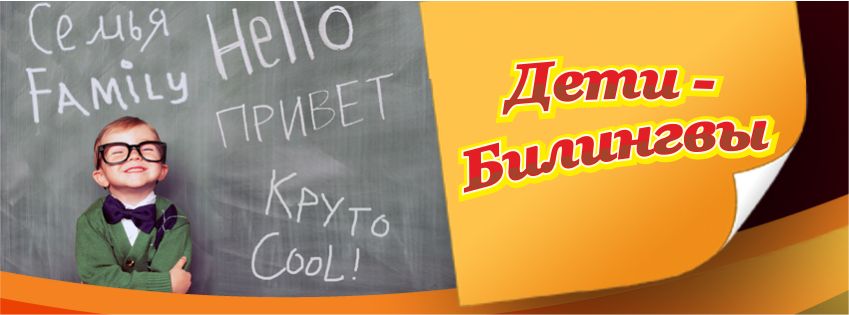 Речевые нарушенияу детей с билингвизмом!!!«Билингвизм - это владение двумя языками и попеременное их использование в зависимости от условий речевого общения». У. ВайнрахаВ настоящее время одной из особенностей контингента учащихся, посещающих образовательные учреждения, являются значительное количество детей с билингвизмом, что обусловлено значительной миграцией населения или проживанием коренного населения в русскоязычной среде, в которой они, как правило, не теряют родной язык.Большинство детей с билингвизмом испытывают значительные затруднения в овладении программными требованиями по русскому языку. Неуспеваемость по русскому языку отрицательно влияет на формирование личности ребенка, ведет к школьной, а в дальнейшем и социальной дезадаптации, способствует развитию отрицательных качеств характера (застенчивости, замкнутости, чувства неполноценности, нерешительности).Речевое общение у детей с билингвизмом осуществляется по законам данного языка, который представляет собой систему фонетических, лексических, грамматических и стилистических средств и правил общения. Уровень владения русским языком у детей с билингвизмом различен: от незначительных нарушений в звуковом оформлении речи до грубых нарушений в лексико-грамматическом строе речи.    Для ребенка с билингвизмом характерны нарушения восприятия фонем, общих для обоих языков; нарушение произношения звуков, присутствующих, как в родном, так и в русском языке; искажения звуко-слоговой структуры слов, не связанные с интерференцией; ограниченный словарный запас как родного, так и русского языков; низкий уровень развития фразовой речи на русском языке; недоразвитие лексико-грамматического строя речи обоих языков; плохое понимание или полное непонимание русской речи, то можно говорить об имеющемся у него нарушении речи. Диагноз может быть различным – от фонетико-фонематического недоразвития до общего недоразвития речи любого уровня, отягощенного билингвизмом.   Эти учащиеся, как и русскоязычные дети с аналогичными нарушениями, должны получать специальную помощь.    Важное значение имеет строения и подвижности органов артикуляционного аппарата и звукопроизношения.    Ребенку предлагается назвать предметы на родном языке и разложить картинки в два столбика. Например, в первый столбик со звуком С, во второй со звуком Ш. Аналогичная работа проводится и на русском языке. Также можно предложить ребенку хлопнуть в ладоши, топнуть ногой и т.д., услышав заданный звук. Для устранения интерференции подбираются картинки, содержащие фонемы, общие для обоих языков. Ребенку предлагается повторить слоговые ряды, содержащие парные звонкие и глухие согласные, шипящие и свистяще (за исключением отсутствующих в родном языке). Именно смешение этих фонем свидетельствует о нарушении фонематических процессов. Смешение задненебных звуков и согласных по твердости – мягкости возникает в большинстве случаев как результат интерференции и не является признаком, диагностирующим речевые нарушения.   Нарушение слоговой структуры слов может быть обусловлено не свойственными родному языку звуками и звукосочетаниями.   В грамматическом строи  в таких языках как армянский, азербайджанский, татарский, башкирский, якутский отсутствует категория рода имен существительных, а прилагательные не изменяются по числам и падежам. В якутском языке после слов “нет”, “сколько”, “много”, “мало”, а также после всех числительных употребляется именительный падеж единственного числа. Сказуемое в якутском языке всегда ставится в конце предложения (“Мальчик в школу пошел”, “Лампа на столе стоит”). В армянском языке предлоги находятся после слова, к которому они относятся. У детей эти особенности проявляются в ошибках согласования прилагательных, числительных и притяжательных местоимений с существительными (“новый ручка”, “один строчка”, “мой мама”); в нарушении согласования существительного с глаголом единственного числа прошедшего времени (“девочка упал”, “пальто висел, мама ходил”); в нарушении управления и связанным с ним неверным употреблением предлогов (“мяч взяли под стол” - вместо “из-под стола”). Чтобы сделать вывод о необходимости логопедической помощи ребенку с билингвизмом, следует выяснить уровень понимания русского языка. Для этого ребенку предлагается выполнить показать где на картинке находится тот или иной предмет, выявить уровень пространственно-временных представлений.  Необходимо  исследование неречевых процессов. Оно имеет важное значение для прогноза успешности обучения и выявления нарушений предрасполагающих к развитию в дальнейшем дислексии и дисграфии. Литература: 1.Аникина А.Е.,Павлова Н.В. Обучение детей русскому языку с двуязычием. 2.Волкова Е., Протасова Е.Дети с родным нерусским языком в дошкольном учреждении. Дошкольное воспитание ,2002 г. , №12 3 Румега Н.А. Диагностика и коррекция речевых нарушений у детей с билингвизмом. 4. логопедия в школе :практический опыт (под редакцией Кукушкина В.С. М., МарТ, 2004 г. 5.БессоноваТ.П., Грибова О.Е. Дидактический материал по обследованию речи детей. М., АРКТИ,1997г. 6.Ефименкова Л.П., Мисаренко Г.Г. Организация и методы коррекционной работы На школьном логопункте.Пособие для логопеда.М. Просвещение, 1991 г. 7. Миронова С.А. Развитие речи дошкольников на логопедических занятиях. М., Аквариум,1995г. 8.Филимошкина Н.М. Разграничение9. Интернет ресурсы: Козлова О.В.Подготовила: учитель-логопед Желтоножская А.Н.12.03.2019г.